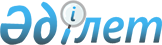 Об установлении публичного сервитута на земельные участки
					
			Утративший силу
			
			
		
					Постановление акимата Житикаринского района Костанайской области от 16 сентября 2019 года № 197. Зарегистрировано Департаментом юстиции Костанайской области 20 сентября 2019 года № 8661. Утратило силу постановлением акимата Житикаринского района Костанайской области от 24 ноября 2021 года № 260
      Сноска. Утратило силу постановлением акимата Житикаринского района Костанайской области от 24.11.2021 № 260 (вводится в действие по истечении десяти календарных дней после дня его первого официального опубликования).
      В соответствии со статьями 17, 69 Земельного кодекса Республики Казахстан от 20 июня 2003 года, акимат Житикаринского района ПОСТАНОВИЛ:
      1. Установить акционерному обществу "Казахтелеком" публичный сервитут в целях прокладки и эксплуатации волоконно-оптической линии связи на земельные участки общей площадью 5,7234 гектар, расположенные на территории Тохтаровского сельского округа Житикаринского района.
      2. Государственному учреждению "Отдел земельных отношений акимата Житикаринского района" в установленном законодательством Республики Казахстан порядке обеспечить:
      1) государственную регистрацию настоящего постановления в территориальном органе юстиции;
      2) размещение настоящего постановления на интернет-ресурсе акимата Житикаринского района после его официального опубликования.
      3. Контроль за исполнением настоящего постановления возложить на курирующего заместителя акима района.
      4. Настоящее постановление вводится в действие по истечении десяти календарных дней после дня его первого официального опубликования.
					© 2012. РГП на ПХВ «Институт законодательства и правовой информации Республики Казахстан» Министерства юстиции Республики Казахстан
				
      Аким района

А. Ибраев
